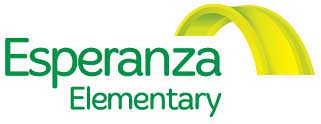 BOARD MEETING6:00 – 7:30 PM, Tuesday, February 24, 2015Esperanza Site Office * 4956 W 3500 S, West Valley City, UT 84119AGENDAWELCOME & INTRODUCTIONS FINANCIAL REPORT – Chris Miller/Red AppleACTION ITEMReview/approve minutes from January 20, 2015 board meetingReview/approve the land trust plan for 2015-16Review/approve the building use policy draftDiscuss/approve hiring of Principal and establishment of the Principal’s evaluation goals for the 2015-16 school yearDISCUSSION/INFORMATION ITEMSExecutive Director/Principal report 2015-16 Enrollment update Employee Update Employee Recruitment UpdateConditions For Learning or C4L Fundraising event at Paulino’s Restaurant March 18PTO reportBarbara Lovejoy loanZions Bank credit application statusADJOURNANNOUNCEMENTS:Next parent meeting – Next board meeting – Tuesday, March 17, 2015 * 6:00-7:30pm, Esperanza Elementary School